RESOLUTION NO.__________		RE:	CERTIFICATE OF APPROPRIATENESS UNDER THE			PROVISIONS OF THE ACT OF THE 			LEGISLATURE 1961, JUNE 13, P.L. 282 (53			SECTION 8004) AND BETHLEHEM ORDINANCE NO.			3952 AS AMENDED.The applicant proposes to install a 12” x 30 ½” wood panel sign at 79 W. Market St.	NOW, THEREFORE, BE IT RESOLVED by the Council of the City of Bethlehem that a Certificate of Appropriateness is hereby granted for the proposal.		  			Sponsored by: (s)											            (s)							ADOPTED BY COUNCIL THIS       DAY OF 							(s)													  President of CouncilATTEST:(s)							        City ClerkHISTORICAL & ARCHITECTURAL REVIEW BOARDAPPLICATION #6:  OWNER: 	           __________________________________________________________________________The Board upon motion by Beth Starbuck and seconded by Gen Marcon adopted                                     the proposal that City Council issue a Certificate of Appropriateness for the following:     The new sign is to have a light ivory background.      2.      There is to be a black pin striping approximately ½” from the edge in lieu of border.3.      The motion was unanimously approved.   By:__H. Joseph Phillips___________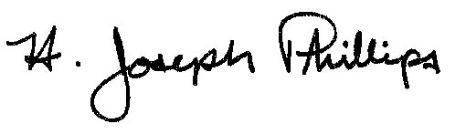 							Title: __Historic Officer____________Date of Meeting: November 7, 2018